BOŞLUK DOLDURMA ( HER SORU 3 PUANDIR )Dünyadaki çocukların haklarını korumak ve güvence altına almak için 1989 yılında Birleşmiş Milletler ................................................................. kabul edilmiştir.Doğada insan eli değmeden kendiliğinden oluşan ve gezip görülebilecek özellikte olan coğrafi oluşumlara ................................. denir...................... yeryüzünün tamamının ya da belli bir kısmının kuşbakışı görünümünün belli bir oranda küçültülerek bir düzleme aktarılmasıdır.Şiddetli yağmurlardan sonra nehirlerin taşması sonucu ortaya çıkan su baskınlarına............. denir.Bir araştırma veya incelemede yararlanılan kaynakları gösteren listeye ................ denir.Ürünlerin tüketiciye ulaştırılması için malın üretildiği yerden alınıp satılacağı yere taşınması olayına .................. denir.Yaşanılan sorunları çözmek veya çeşitli ihtiyaçları karşılamak amacıyla öne sürülen yeni fikir ve uygulamalara .......................... denir........................devlet kurumlarından başka çeşitli alanlarda çalışmalar yapan , üyelerini ve çalışanlarını gönüllülerden seçen, maddi gelirlerini bağışlardan ve gönüllü kişilerin ödemelerinden sağlayan kuruluşlardır.Toprak bütünlüğüne bağlı olarak siyasal bakımdan örgütlenmiş, millet veya milletler topluluğunun oluşturduğu varlığa ................. denir.............. kişilerin hiçbir baskı ve etki altında kalmadan düşüncelerini özgür ve tarafsızca ifade edebilmesidir.Bir ülkenin başka bir ülkeye mal veya hizmet satmasına ................. denir.DOĞRU YANLIŞ ( HER SORU 4 PUANDIR )(   ) Aile üyesi olduğumuz ilk gruptur ve aile dışındada toplumda birçok gruba üye oluruz.(   ) Anadolu; iklimi, yeryüzü şekilleri, su kaynakları ve verimli toprakları olması sebebiyle bir çok uygarlık tarafından tercih edilmiş ve birçok uygarlığa ev sahipliği yapmıştır. Bu nedenle Anadolu ‘Uygarlıkların Beşiği’ olarak da bilinmektedir.(   )haritalarda denizler, göller ve akarsular sarı renk ve sarı rengin tonlarıyla gösterilir.(   ) Girişimci insanların yaptığı yatırımlar yeni iş imkanları ortaya çıkardığı için hem işsizliği azaltır hemde ülke ekonomisine katkı sağlar.(   ) Satın aldığımız bir ürün ambalajında, kullanım klavuzunda ve reklamlarında belirtilen özellikleri taşımalıdır ayrıca üründe hiçbir hata olmamalıdır.(   ) İlçeler il yönetimine bağlı birimlerdir. İlçeleri Vali yönetir. (   )Kullandığımız birçok ürünün nerede üretildiğini üzerindeki yazıdan veya görselden anlamaktayız..C)  ÇOKTAN SEÇMELİ TEST ( HER SORU 3 PUANDIR.)Soru 1 : Aynı toprak  üzerinde yaşayan ve aynı devlete vatandaşlık bağı ile bağlı olan kişilere Vatandaş denir. Vergisini düzenli olarak öderHaklarını bilir ve gerektiğinde kullanırSeçimlerde oy kullanmazÜretim yaparak ülke ekonomisine katkıda bulunurBuna göre; Yukarıdakilerden hangisi ya da hangileri Etkin Vatandaş’ın özelliklerindendir?I ve IIIII ve IVI, II, IIII, II, IVSoru 2 : Anadolu iklimi ve yerüzü şekilleriyle tarım, hayvancılık ve diğer ekonomik faaliyetlere elverişli olduğu için medeniyetlerin gelip yerleştikleri bir yer olmuştur. Buna göre; Anadolu’nun tarih boyunca yerleşim yeri olarak seçilmesinde aşağıdakilerden hangisi etkili değildir?Yükseltisinin fazla ve yeryüzü şekillerinin engebeli olmasıVerimli su kaynaklarına sahip olmasıÖnemli göç ve ticaret yolları üzerinde olmasıTopraklarının verimli olmasıSORU 3 : bir toplumu olşturan kültürel öğeler farklı kültürlerin etkisiyle değişebileceği gibi herhangi bir değişikliğe uğramadan da varlığını devam ettirebilir. Buna göre; Aşağıdakilerden hangisi günümüze kadar değişmeden varlığını sürdüren kültürel öğelerimizdendir?ÇikolataKolonyaYoğurtKıyafetlerimiz Soru 4 : İklim bir yerde görülen hava olaylarının ( sıcaklık, yağış vb.) uzun yıllar gösterdiği ortalama durumdur. İklimin insan yaşantısına bir çok etkisi vardır. Buna göre; Aşağıdakilerden hangisi iklimin insan yaşamına etkilrinden biri değildir?Tarım ürünlerini çeşitlendirmesiHayvancılık faaliyetlerinin yapılmasıYeryüzü şekillerini etkilerEvlerin şekillerini ve yapı malzemelerini etkilerSORU 5 : bir yerin yerleşim yeri olarak seçilmesinde o yerin doğal ve beşeri özelliklei etkilidir. Buna göre; aşağıdakilerden hangisi Beşeri özelliklerindendir?       a) İklim 		   	 b) Sanayi       c) Yeryüzü şekilleri   	 d) Bitki örtüsüSORU 6 : İletişimi kolaylaştırırBilgisayar başında çok fazla zaman geçirmekRuh ve beden sağlığımızı bozarBilgiye daha kolay ulaşmamızı sağlarYukarıdakilerden hangisi ya da hangileri teknolojinin zararları arasında gösterilebilir?Yalnız II ve IIIII ve IIII, II ve IVSORU 7: Bilim insanı bir soruna çözüm bulmak için harekete geçen ve gerçek bilgiye ulaşmaya çalışan kişiye denir. Bilim insanları bilimsel yöntemler kullanarak araştırmalar yapar ve araştırma sonuçlarını başkalarıyla paylaşırlar. Bu elde edilen bilgiler günlük hayatımızı kolaylaştıran birçok buluşun yapılmasını sağlar. Buna göre; aşağıdakilerden hangisi bilim insanının özellikleri arasında gösterilemez?Taraflı ve ön yargılıdırİyi bir gözlemcidirMeraklı, sorgulayıcı ve araştırmacıdırPlanlıdır. Zamanı verimli kullanırSORU 8 : insanların akıllarındaki projeleri hayata geçirmek için yaptıkları faaliyetlere girişimcilik denir. Buna göre; aşağıdakilerden hangisi girişimci bir insanın özellikleri arasında yer almaz?Yeniliklere kapalıdırKendine güvenirKrizleri fırsata çevirirİyi bir gözlemcidirSORU 9 : Üretim ve tüketim arasındaki ilişki ekonomik faaliyetlerin ortaya çıkmasına neden olmuştur. İklim, yeryüzü şekilleri, su kaynakları, ve nüfusun dağılışı gibi doğal ve beşeri faktörler ülkemizdeki ekonomik faaliyetlerin dağılışını etkilemektedir. Buna göre; aşağıdaki haritada işaretli alanlardan hangisinde sanayi faaliyetlerin en yoğun olduğu yerdir?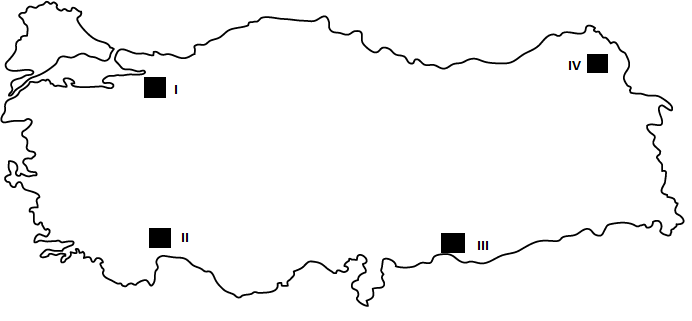 IIIIIIIVSORU 10 : insanların geçimlerini sağlamak ve para kaznamak amacıyla sürekli olarak yaptıkları işe meslek denir. Buna göre; aşağıdakilerden hangisi Turizm faaliyetlerine bağlı olarak gelişen mesleklerdendir?VeterinerÇiftçiOrman muhafaza memurluğuOtel işletmeciliğiSORU 11: Toplumun genel ve ortak ihtiyaçlarını karşılamak için devlet tarafından yürütülen işlere kamu hizmeti (toplum hizmeti), bu işleri yayan kurumlara da Resmi kurum adı verilir. Buna göre;İnsanların ihtiyaçlarını karşılamaİnsanların daha rahat yaşamalarını sağlamakHizmet götürülmeyen yerlere hizmet götürmekaşağıdakilerden hangisi kamu kurum ve kuruluşlarının amaçları arasında gösterilebilir?Yalnız II ve IIII ve IIII, II, IIISORU 12 : Aşağıdakilerden hangisi Milii Egemenlik ve Milli Bağımsızlık sembollerimizden değildir?BayrağımızYemeklerimiz DilimizBaşkentimizSORU 13 : Turizm bir ülkenin ekonomik olarak kalkınmasına katkıda bulunan önemli bir faaliyettir. Buna göre; aşağıdakilerden hangisi Turizm’in faydaları arasında göterilemez?Yeni iş imkanları oluştururKültürlerarası etkileşimi arttırırToplumlar arası ön yargıları artttırırDünya barışına katkıda bulunurKaynakçaHaritaDoğal VarlıkProjeÇocuk Hakları SözleşmesiDevletDağıtımİhracat (Dış Satım)Düşünce ÖzgürlüğüSivil Toplum KuruluşlarıSel